Pressmeddelande	23 oktober 2013Helt ny app för klubbstegar – Stairways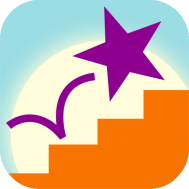 Den tävlingsintresserade har nu fått en helt ny typ av app att ladda hem. Appen kallas Stairways och lanseras i dagarna på både iPhone och Android av företaget Starkad AB. Stairways gör det enkelt att skapa och delta i en klubbstege – en välkänd tävlingsform inom idrottsvärlden. Appen riktar sig till spelsugna privatpersoner på alla nivåer, men även till organisationer som t ex idrottsföreningar, idrottshallar, skolor eller krogar.Mannen bakom idén, Starkads VD Mattias Åberg, berättar:”Stairways bygger på en klassisk idé inom idrottsvärlden, den s k klubbstegen. En klubbstege är en rankinglista – t  ex inom tennis, badminton, bowling eller bordtennis – där varje deltagare kan utmana högre rankade deltagare. När utmanaren vinner flyttas han eller hon upp till positionen ovanför den utmanade. På så vis blir stegen i sin enkelhet en ständigt pågående och inspirerande tävlingsform”.I Stairways-appen kan en spelare hitta och delta i stegar i sin favoritsport, utmana andra deltagare, rapportera resultat, dela information på Facebook och mycket annat. Appen ger spelaren stora möjligheter att utmana spelare som annars skulle vara svårt att komma i kontakt med eftersom klubbstegarna normalt bara finns för medlemmar i en idrottsförening.En ytterligare funktion i appen är att enkelt skapa och driva egna stegar – alltifrån kamratgäng, idrottsklubbar och arbetsplatser till skolor, bowlinghallar eller pubar med piltavlor.Stairways går dessutom utmärkt att tillämpa även för aktiviteter på nätet, t ex olika former av frågesporter eller bokstavsspel.Mattias Åberg fortsätter:”Då man överför grundidén om en stege till en smartphone öppnas snabbt nya och väldigt spännande möjligheter för både deltagare och stegarrangörer, t ex att möta nya spelare eller att attrahera nya kundkategorier.”Uppdraget att utveckla Stairways IT-plattform gick till Uppsala-företaget Appanero AB. Appaneros VD Eric Anderbjörk:”Då Mattias Åberg presenterade Stairways-idén för mig första gången tände jag direkt, något liknande hade jag aldrig hört talas om i app-världen. Därefter har det varit en spännande och krävande resa utifrån en tydlig vision och med stort utrymme för kreativitet under processen.”Stairways kommer vid lanseringen att finnas på både engelska och svenska.För mer information:Mattias Åberg, VD Starkad AB	Telefon: 0708-581210E-post: mattias.aberg@starkad.seHemsida : www.stairways.biz